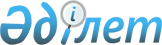 "Өскемен қаласының 2018-2020 жылдарға арналған бюджеті туралы" Өскемен қалалық мәслихатының 2017 жылғы 26 желтоқсандағы № 25/2-VI шешіміне өзгеріс енгізу туралы
					
			Күшін жойған
			
			
		
					Шығыс Қазақстан облысы Өскемен қалалық мәслихатының 2018 жылғы 31 шілдедегі № 32/2-VI шешімі. Шығыс Қазақстан облысы Әділет департаментінің Өскемен қалалық Әділет басқармасында 2018 жылғы 8 тамызда № 5-1-194 болып тіркелді. Күші жойылды - Шығыс Қазақстан облысы Өскемен қалалық мәслихатының 2019 жылғы 23 желтоқсандағы № 52/2-VI шешімімен
      Ескерту. Күші жойылды - Шығыс Қазақстан облысы Өскемен қалалық мәслихатының 23.12.2019 № 52/2-VI шешімімен (01.01.2020 бастап қолданысқа енгізіледі).

      РҚАО-ның ескертпесі.

      Құжаттың мәтінінде түпнұсқаның пунктуациясы мен орфографиясы сақталған.
      Қазақстан Республикасының 2008 жылғы 4 желтоқсандағы Бюджет кодексінің 109 бабына, "Қазақстан Республикасындағы жергілікті мемлекеттік басқару және өзін-өзі басқару туралы" Қазақстан Республикасының 2001 жылғы 23 қаңтардағы Заңының 6-бабының 1 тармағының1) тармақшасына сәйкес Өскемен қалалық мәслихаты ШЕШІМ ҚАБЫЛДАДЫ:
      1. "Өскемен қаласының 2018-2020 жылдарға арналған бюджеті туралы" Өскемен қалалық мәслихатының 2017 жылғы 26 желтоқсандағы № 25/2-VI (нормативтік құқықтық актілерді мемлекеттік тіркеу Тізілімінде 5394 нөмірімен тіркелген, Қазақстан Республикасының нормативтік құқықтық актілерінің электрондық түрдегі эталондық бақылау банкінде 2018 жылғы 15 қаңтарда жарияланған) шешіміне келесі өзгеріс енгізілсін:
      аталған шешімнің 1 қосымшасы осы шешімнің қосымшасына сәйкес жаңа редакцияда жазылсын.
      2. Осы шешім 2018 жылғы 1 қаңтардан бастап қолданысқа енгізіледі.  2018 жылға арналған Өскемен қаласының бюджеті
					© 2012. Қазақстан Республикасы Әділет министрлігінің «Қазақстан Республикасының Заңнама және құқықтық ақпарат институты» ШЖҚ РМК
				
      Сессия төрағасы 

Ю. Миронова

      Қалалық мәслихат хатшысының өкілеттігін 
уақытша жүзеге асырушы 

Т. Рахымжанова
Өскемен қалалық мәслихатының 
2018 жылғы 31 шілдедегі 
№ 32/2-VI шешіміне 
қосымшаӨскемен қалалық мәслихатының 
2017 жылғы 26 желтоқсандағы 
№ 25/2-VI шешіміне 
1 қосымша
Санаты
Санаты
Санаты
Санаты
Барлық кірістер (мың теңге)
Сыныбы
Сыныбы
Сыныбы
Барлық кірістер (мың теңге)
Ішкі сыныбы
Ішкі сыныбы
Барлық кірістер (мың теңге)
Атауы
Барлық кірістер (мың теңге) 1 2 3 4 5
I. КІРІСТЕР
51 581 024,9
1
Салықтық түсімдер
22 718 375,8
01
Табыс салығы
8 816 176,6
2
Жеке табыс салығы
8 816 176,6
03
Әлеуметтік салық
5 596 550,2
1
Әлеуметтік салық
5 596 550,2
04
Меншікке салынатын салықтар
5 505 275,0
1
Мүлікке салынатын салықтар
3 362 000,0
3
Жер салығы
645 000,0
4
Көлік құралдарына салынатын салық
1 498 000,0
5
Бірыңғай жер салығы
275,0
05
Тауарларға, жұмыстарға және қызметтерге салынатын ішкі салықтар
1 094 967,0
2
Акциздер
161 944,0
3
Табиғи және басқа да ресурстарды пайдаланғаны үшін түсетін түсімдер
220 000,0
4
Кәсіпкерлік және кәсіби қызметті жүргізгені үшін алынатын алымдар
688 023,0
5
Ойын бизнесіне салық
25 000,0
07
Басқа да салықтар
24 176,0
1
Басқа да салықтар
24 176,0
08
Заңдық мәнді іс-әрекеттерді жасағаны және (немесе) оған уәкілеттігі бар мемлекеттік органдар немесе лауазымды адамдар құжаттар бергені үшін алынатын міндетті төлемдер
1 681 231,0
1
Мемлекеттік баж
1 681 231,0
2
Салықтық емес түсімдер
302 950,0
01
Мемлекеттік меншіктен түсетін кірістер
165 900,0
1
Мемлекеттік кәсіпорындардың таза кірісі бөлігінің түсімдері
4 700,0
4
Мемлекет меншігінде тұрған, заңды тұлғалардағы қатысу үлесіне кірістер
400,0
5
Мемлекет меншігіндегі мүлікті жалға беруден түсетін кірістер
160 800,0
03
Мемлекеттік бюджеттен қаржыландырылатын мемлекеттік мекемелер ұйымдастыратын мемлекеттік сатып алуды өткізуден түсетін ақша түсімдері 
860,0
1
Мемлекеттік бюджеттен қаржыландырылатын мемлекеттік мекемелер ұйымдастыратын мемлекеттік сатып алуды өткізуден түсетін ақша түсімдері 
860,0
04
Мемлекеттік бюджеттен қаржыландырылатын, сондай-ақ Қазақстан Республикасы Ұлттық Банкінің бюджетінен (шығыстар сметасынан) қамтылатын және қаржыландырылатын мемлекеттік мекемелер салатын айыппұлдар, өсімпұлдар, санкциялар, өндіріп алулар
2 890,0
1
Мұнай секторы ұйымдарынан түсетін түсімдерді қоспағанда, мемлекеттік бюджеттен қаржыландырылатын, сондай-ақ Қазақстан Республикасы Ұлттық Банкінің бюджетінен (шығыстар сметасынан) қамтылатын және қаржыландырылатын мемлекеттік мекемелер салатын айыппұлдар, өсімпұлдар, санкциялар, өндіріп алулар
2 890,0
06
Басқа да салықтық емес түсімдер 
133 300,0
1
Басқа да салықтық емес түсімдер 
133 300,0
3
Негізгі капиталды сатудан түсетін түсімдер
1 972 361,0
01
Мемлекеттік мекемелерге бекітілген мемлекеттік мүлікті сату
1 752 361,0
1
Мемлекеттік мекемелерге бекітілген мемлекеттік мүлікті сату
1 752 361,0
03
Жерді және материалдық емес активтерді сату
220 000,0
1
Жерді сату
200 000,0
2
Материалдық емес активтерді сату
20 000,0
4
Трансферттердің түсімдері
26 587 338,1
02
Мемлекеттік басқарудың жоғары тұрған органдарынан түсетін трансферттер
26 587 338,1
2
Облыстық бюджеттен түсетін трансферттер
26 587 338,1
Функционалдық топ
Функционалдық топ
Функционалдық топ
Функционалдық топ
Барлық шығындар (мың теңге)
Бюджеттік бағдарламалардың әкімшісі
Бюджеттік бағдарламалардың әкімшісі
Бюджеттік бағдарламалардың әкімшісі
Барлық шығындар (мың теңге)
Бюджеттік бағдарлама
Бюджеттік бағдарлама
Барлық шығындар (мың теңге)
Атауы
Барлық шығындар (мың теңге) 1 2 3 4 5
II. ШЫҒЫНДАР
55 529 693,6
01
Жалпы сипаттағы мемлекеттiк қызметтер 
1 580 823,7
112
Аудан (облыстық маңызы бар қала) мәслихатының аппараты
37 691,3
001
Аудан (облыстық маңызы бар қала) мәслихатының қызметін қамтамасыз ету жөніндегі қызметтер
30 673,3
003
Мемлекеттік органның күрделі шығыстары
7 018,0
122
Аудан (облыстық маңызы бар қала) әкімінің аппараты
315 233,5
001
Аудан (облыстық маңызы бар қала) әкімінің қызметін қамтамасыз ету жөніндегі қызметтер
277 772,7
003
Мемлекеттік органның күрделі шығыстары
37 460,8
452
Ауданның (облыстық маңызы бар қаланың) қаржы бөлімі
467 684,3
001
Ауданның (облыстық маңызы бар қаланың) бюджетін орындау және коммуналдық меншігін басқару саласындағы мемлекеттік саясатты іске асыру жөніндегі қызметтер
58 724,3
003
Салық салу мақсатында мүлікті бағалауды жүргізу
16 156,6
010
Жекешелендіру, коммуналдық меншікті басқару, жекешелендіруден кейінгі қызмет және осыған байланысты дауларды реттеу 
12 780,0
018
Мемлекеттік органның күрделі шығыстары
4 688,8
028
Коммуналдық меншікке мүлікті сатып алу
375 334,6
453
Ауданның (облыстық маңызы бар қаланың) экономика және бюджеттік жоспарлау бөлімі
56 902,5
001
Экономикалық саясатты, мемлекеттік жоспарлау жүйесін қалыптастыру және дамыту саласындағы мемлекеттік саясатты іске асыру жөніндегі қызметтер
55 090,5
004
 

Мемлекеттік органның күрделі шығыстары
1 812,0
458
Ауданның (облыстық маңызы бар қаланың) тұрғын үй-коммуналдық шаруашылығы, жолаушылар көлігі және автомобиль жолдары бөлімі
89 556,1
001
Жергілікті деңгейде тұрғын үй-коммуналдық шаруашылығы, жолаушылар көлігі және автомобиль жолдары саласындағы мемлекеттік саясатты іске асыру жөніндегі қызметтер
86 352,1
013
Мемлекеттік органның күрделі шығыстары
3 204,0
467
Ауданның (облыстық маңызы бар қаланың) құрылыс бөлімі
613 756,0
040
Мемлекеттік органдардың объектілерін дамыту
613 756,0
02
Қорғаныс
30 212,4
122
Аудан (облыстық маңызы бар қала) әкімінің аппараты
30 212,4
005
Жалпыға бірдей әскери міндетті атқару шеңберіндегі іс-шаралар
30 212,4
03
Қоғамдық тәртіп, қауіпсіздік, құқықтық, сот, қылмыстық-атқару қызметі
133 297,2
458
Ауданның (облыстық маңызы бар қаланың) тұрғын үй-коммуналдық шаруашылығы, жолаушылар көлігі және автомобиль жолдары бөлімі
109 332,0
021
Елдi мекендерде жол қозғалысы қауiпсiздiгін қамтамасыз ету
109 332,0
499
Ауданның (облыстық маңызы бар қаланың) азаматтық хал актілерін тіркеу бөлімі 
23 965,2
001
Жергілікті деңгейде азаматтық хал актілерін тіркеу саласындағы мемлекеттік саясатты іске асыру жөніндегі қызметтер
23 715,2
003
Мемлекеттік органның күрделі шығыстары
250,0
04
Бiлiм беру
17 138 225,3
464
Ауданның (облыстық маңызы бар қаланың) білім бөлімі
13 999 896,4
001
Жергілікті деңгейде білім беру саласындағы мемлекеттік саясатты іске асыру жөніндегі қызметтер
34 188,0
003
Жалпы білім беру
8 561 555,7
005
Ауданның (облыстық маңызы бар қаланың) мемлекеттік білім беру мекемелер үшін оқулықтар мен оқу-әдiстемелiк кешендерді сатып алу және жеткізу
395 187,0
006
Балаларға қосымша білім беру
692 921,0
009
Мектепке дейінгі тәрбие мен оқыту ұйымдарының қызметін қамтамасыз ету
1 530 393,6
015
Жетім баланы (жетім балаларды) және ата-аналарының қамқорынсыз қалған баланы (балаларды) күтіп-ұстауға қамқоршыларға (қорғаншыларға) ай сайынға ақшалай қаражат төлемі
105 765,0
022
Жетім баланы (жетім балаларды) және ата-анасының қамқорлығынсыз қалған баланы (балаларды) асырап алғаны үшін Қазақстан азаматтарына біржолғы ақша қаражатын төлеуге арналған төлемдер
2 553,0
023
Әдістемелік жұмыс
60 636,0
040
Мектепке дейінгі білім беру ұйымдарында мемлекеттік білім беру тапсырысын іске асыруға
2 186 290,6
067
Ведомстволық бағыныстағы мемлекеттік мекемелерінің және ұйымдарының күрделі шығыстары
430 406,5
465
Ауданның (облыстық маңызы бар қаланың) дене шынықтыру және спорт бөлімі
168 325,0
017
Балалар мен жасөспірімдерге спорт бойынша қосымша білім беру
168 325,0
467
Ауданның (облыстық маңызы бар қаланың) құрылыс бөлімі
2 970 003,9
024
Бастауыш, негізгі орта және жалпы орта білім беру объектілерін салу және реконструкциялау
2 970 003,9
06
Әлеуметтiк көмек және әлеуметтiк қамсыздандыру
1 962 972,3
451
Ауданның (облыстық маңызы бар қаланың) жұмыспен қамту және әлеуметтік бағдарламалар бөлімі
1 903 011,3
001
Жергілікті деңгейде халық үшін әлеуметтік бағдарламаларды жұмыспен қамтуды қамтамасыз етуді іске асыру саласындағы мемлекеттік саясатты іске асыру жөніндегі қызметтер
82 537,0
002
Жұмыспен қамту бағдарламасы
388 006,2
004
Ауылдық жерлерде тұратын денсаулық сақтау, білім беру, әлеуметтік қамтамасыз ету, мәдениет, спорт және ветеринар мамандарына отын сатып алуға Қазақстан Республикасының заңнамасына сәйкес әлеуметтік көмек көрсету
2 052,0
005
Мемлекеттік атаулы әлеуметтік көмек 
63 875,0
006
Тұрғын үйге көмек көрсету
15 000,0
007
Жергілікті өкілетті органдардың шешімі бойынша мұқтаж азаматтардың жекелеген топтарына әлеуметтік көмек
649 556,0
010
Үйден тәрбиеленіп оқытылатын мүгедек балаларды материалдық қамтамасыз ету
11 390,0
011
Жәрдемақыларды және басқа да әлеуметтік төлемдерді есептеу, төлеу мен жеткізу бойынша қызметтерге ақы төлеу
8 364,3
013
Белгіленген тұрғылықты жері жоқ тұлғаларды әлеуметтік бейімдеу
79 745,0
015
Зейнеткерлер мен мүгедектерге әлеуметтiк қызмет көрсету аумақтық орталығы
256 726,0
017
Мүгедектерді оңалту жеке бағдарламасына сәйкес, мұқтаж мүгедектерді міндетті гигиеналық құралдармен және ымдау тілі мамандарының қызмет көрсетуін, жеке көмекшілермен қамтамасыз ету 
118 640,5
021
Мемлекеттік органның күрделі шығыстары
250,0
023
Жұмыспен қамту орталықтарының қызметін қамтамасыз ету
94 593,0
028
Күш көрсету немесе күш көрсету қаупі салдарынан қиын жағдайларға тап болған тәуекелдер тобындағы адамдарға қызметтер
2 402,0
050
Қазақстан Республикасында мүгедектердің құқықтарын қамтамасыз ету және өмір сүру сапасын жақсарту жөніндегі 2012-2018 жылдарға арналған іс-шаралар жоспарын іске асыру
124 184,3
067
Ведомстволық бағыныстағы мемлекеттік мекемелерінің және ұйымдарының күрделі шығыстары
5 690,0
464
Ауданның (облыстық маңызы бар қаланың) білім бөлімі
59 961,0
008
Жергілікті өкілді органдардың шешімі бойынша білім беру ұйымдарының күндізгі оқу нысанында оқитындар мен тәрбиеленушілерді қоғамдық көлікте (таксиден басқа) жеңілдікпен жол жүру түрінде әлеуметтік қолдау 
47 600,0
030
Патронат тәрбиешілерге берілген баланы (балаларды) асырап бағу 
12 361,0
07
Тұрғын үй-коммуналдық шаруашылық
23 259 550,0
458
Ауданның (облыстық маңызы бар қаланың) тұрғын үй-коммуналдық шаруашылығы, жолаушылар көлігі және автомобиль жолдары бөлімі
4 490 235,1
003
Мемлекеттік тұрғын үй қорының сақталуын ұйымдастыру
14 380,0
015
Елдi мекендердегі көшелердi жарықтандыру
590 000,0
016
Елдi мекендердiң санитариясын қамтамасыз ету
94 048,0
017
Жерлеу орындарын ұстау және туыстары жоқ адамдарды жерлеу
15 108,4
018
Елдi мекендердi абаттандыру және көгалдандыру
720 037,4
028
Коммуналдық шаруашылығын дамыту
9 449,8
029
Сумен жабдықтау және су бұру жүйелерін дамыту
38 105,0
048
Қаланы және елді мекендерді абаттандыруды дамыту
1 891 456,5
058
Елді мекендердегі сумен жабдықтау және су бұру жүйелерін дамыту
1 117 650,0
463
Ауданның (облыстық маңызы бар қаланың) жер қатынастары бөлімі
118 201,5
016
Мемлекет мұқтажы үшін жер учаскелерін алу
118 201,5
467
Ауданның (облыстық маңызы бар қаланың) құрылыс бөлімі
18 582 039,9
003
Коммуналдық тұрғын үй қорының тұрғын үйін жобалау және (немесе) салу, реконструкциялау
7 383 546,3
004
Инженерлік-коммуникациялық инфрақұрылымды жобалау, дамыту және (немесе) жайластыру
9 789 993,3
006
Сумен жабдықтау және су бұру жүйелерін дамыту
158 156,9
007
Қаланы және елді мекендерді абаттандыруды дамыту
180 000,0
025
Инженерлік-коммуникациялық инфрақұрылымды сатып алу
556 343,4
098
Коммуналдық тұрғын үй қорының тұрғын үйлерін сатып алу
514 000,0
479
Ауданның (облыстық маңызы бар қаланың) тұрғын үй инспекциясы бөлімі
1 548,3
001
Жергілікті деңгейде тұрғын үй қоры саласындағы мемлекеттік саясатты іске асыру жөніндегі қызметтер
1 548,3
491
Ауданның (облыстық маңызы бар қаланың) тұрғын үй қатынастары бөлімі
65 893,1
001
Жергілікті деңгейде тұрғын үй қоры саласындағы мемлекеттік саясатты іске асыру жөніндегі қызметтер
37 447,6
003
Мемлекеттік органның күрделі шығыстары
1 970,5
006
Азаматтардың жекелеген санаттарын тұрғын үймен қамтамасыз ету
26 475,0
498
Ауданның (облыстық маңызы бар қаланың) жер қатынастары және ауыл шаруашылығы бөлімі
1 632,1
016
Мемлекет мұқтажы үшін жер учаскелерін алу
1 632,1
08
Мәдениет, спорт, туризм және ақпараттық кеңістiк
785 631,4
455
Ауданның (облыстық маңызы бар қаланың) мәдениет және тілдерді дамыту бөлімі
357 643,0
001
Жергілікті деңгейде тілдерді және мәдениетті дамыту саласындағы мемлекеттік саясатты іске асыру жөніндегі қызметтер
23 428,0
003
Мәдени-демалыс жұмысын қолдау
155 120,0
006
Аудандық (қалалық) кiтапханалардың жұмыс iстеуi
144 990,0
007
Мемлекеттік тілді және Қазақстан халқының басқа да тілдерін дамыту
33 855,0
010
Мемлекеттік органның күрделі шығыстары
250,0
456
Ауданның (облыстық маңызы бар қаланың) ішкі саясат бөлімі
170 828,6
001
Жергілікті деңгейде ақпарат, мемлекеттілікті нығайту және азаматтардың әлеуметтік сенімділігін қалыптастыру саласында мемлекеттік саясатты іске асыру жөніндегі қызметтер
38 728,9
002
Мемлекеттік ақпараттық саясат жүргізу жөніндегі қызметтер
83 300,0
003
Жастар саясаты саласында іс-шараларды іске асыру
45 468,7
006
Мемлекеттік органның күрделі шығыстары
3 331,0
465
Ауданның (облыстық маңызы бар қаланың) дене шынықтыру және спорт бөлімі
257 159,8
001
Жергілікті деңгейде дене шынықтыру және спорт саласындағы мемлекеттік саясатты іске асыру жөніндегі қызметтер
18 892,3
004
Мемлекеттік органның күрделі шығыстары
250,0
005
Ұлттық және бұқаралық спорт түрлерін дамыту
190 462,5
006
Аудандық (облыстық маңызы бар қалалық) деңгейде спорттық жарыстар өткiзу
14 839,0
007
Әртүрлi спорт түрлерi бойынша аудан (облыстық маңызы бар қала) құрама командаларының мүшелерiн дайындау және олардың облыстық спорт жарыстарына қатысуы
26 776,0
032
Ведомстволық бағыныстағы мемлекеттік мекемелерінің және ұйымдарының күрделі шығыстары
5 940,0
10
Ауыл, су, орман, балық шаруашылығы, ерекше қорғалатын табиғи аумақтар, қоршаған ортаны және жануарлар дүниесін қорғау, жер қатынастары
161 401,2
463
Ауданның (облыстық маңызы бар қаланың) жер қатынастары бөлімі
59 994,7
001
Жергілікті деңгейде жер қатынастары және ауыл шаруашылығы саласындағы мемлекеттік саясатты іске асыру жөніндегі қызметтер
30 874,9
004
Жердi аймақтарға бөлу жөнiндегi жұмыстарды ұйымдастыру
28 583,8
007
Мемлекеттік органның күрделі шығыстары
536,0
473
Ауданның (облыстық маңызы бар қаланың) ветеринария бөлімі
23 179,8
001
Жергілікті деңгейде ветеринария саласындағы мемлекеттік саясатты іске асыру жөніндегі қызметтер
11 321,8
005
Мал көмінділерінің (биотермиялық шұңқырлардың) жұмыс істеуін қамтамасыз ету
600,0
007
Қаңғыбас иттер мен мысықтарды аулауды және жоюды ұйымдастыру
6 382,2
008
Алып қойылатын және жойылатын ауру жануарлардың, жануарлардан алынатын өнімдер мен шикізаттың құнын иелеріне өтеу
280,8
010
Ауыл шаруашылығы жануарларын сәйкестендіру жөніндегі іс-шараларды өткізу
820,0
011
Эпизоотияға қарсы іс-шаралар жүргізу
3 775,0
474
Ауданның (облыстық маңызы бар қаланың) ауыл шаруашылығы және ветеринария бөлімі
52 756,4
001
Жергілікті деңгейде ветеринария саласындағы мемлекеттік саясатты іске асыру жөніндегі қызметтер
24 698,1
003
Мемлекеттік органның күрделі шығыстары
595,1
005
Мал көмінділерінің (биотермиялық шұңқырлардың) жұмыс істеуін қамтамасыз ету
2 950,2
007
Қаңғыбас иттер мен мысықтарды аулауды және жоюды ұйымдастыру
6 617,8
008
Алып қойылатын және жойылатын ауру жануарлардың, жануарлардан алынатын өнімдер мен шикізаттың құнын иелеріне өтеу
409,2
012
Ауыл шаруашылығы жануарларын сәйкестендіру жөніндегі іс-шараларды өткізу
2 080,0
013
Эпизоотияға қарсы іс-шаралар жүргізу
15 406,0
498
Ауданның (облыстық маңызы бар қаланың) жер қатынастары және ауыл шаруашылығы бөлімі
25 470,3
001
Жергілікті деңгейде жер қатынастары және ауыл шаруашылығы саласындағы мемлекеттік саясатты іске асыру жөніндегі қызметтер
23 755,3
003
 Мемлекеттік органның күрделі шығыстары
1 715,0
11
Өнеркәсіп, сәулет, қала құрылысы және құрылыс қызметі
227 833,1
467
Ауданның (облыстық маңызы бар қаланың) құрылыс бөлімі
177 750,5
001
Жергілікті деңгейде құрылыс саласындағы мемлекеттік саясатты іске асыру жөніндегі қызметтер
159 457,5
017
Мемлекеттік органның күрделі шығыстары
18 293,0
468
Ауданның (облыстық маңызы бар қаланың) сәулет және қала құрылысы бөлімі
50 082,6
001
Жергілікті деңгейде сәулет және қала құрылысы саласындағы мемлекеттік саясатты іске асыру жөніндегі қызметтер
49 418,6
004
Мемлекеттік органның күрделі шығыстары
664,0
12
Көлiк және коммуникация
7 557 174,6
458
Ауданның (облыстық маңызы бар қаланың) тұрғын үй-коммуналдық шаруашылығы, жолаушылар көлігі және автомобиль жолдары бөлімі
7 557 174,6
022
Көлік инфрақұрылымын дамыту
4 678 045,8
023
Автомобиль жолдарының жұмыс істеуін қамтамасыз ету
1 614 528,8
024
Кентiшiлiк (қалаiшiлiк), қала маңындағы ауданiшiлiк қоғамдық жолаушылар тасымалдарын ұйымдастыру
35 000,0
045
Аудандық маңызы бар автомобиль жолдарын және елді-мекендердің көшелерін күрделі және орташа жөндеу
1 229 600,0
13
Басқалар
2 153 788,6
452
Ауданның (облыстық маңызы бар қаланың) қаржы бөлімі
9 863,0
012
Ауданның (облыстық маңызы бар қаланың) жергілікті атқарушы органының резерві 
9 863,0
453
Ауданның (облыстық маңызы бар қаланың) экономика және бюджеттік жоспарлау бөлімі
26 290,0
003
Жергілікті бюджеттік инвестициялық жобалардың техникалық-экономикалық негіздемелерін және мемлекеттік-жекешелік әріптестік жобалардың, оның ішінде концессиялық жобалардың конкурстық құжаттамаларын әзірлеу немесе түзету, сондай-ақ қажетті сараптамаларын жүргізу, мемлекеттік-жекешелік әріптестік жобаларды, оның ішінде концессиялық жобаларды консультациялық сүйемелдеу
26 290,0
458
Ауданның (облыстық маңызы бар қаланың) тұрғын үй-коммуналдық шаруашылығы, жолаушылар көлігі және автомобиль жолдары бөлімі
2 076 745,0
040
Өңірлерді дамытудың 2020 жылға дейінгі бағдарламасы шеңберінде өңірлерді экономикалық дамытуға жәрдемдесу бойынша шараларды іске асыру
11 000,0
043
Өңірлерді дамытудың 2020 жылға дейінгі бағдарламасы шеңберінде инженерлік инфрақұрылымды дамыту
2 065 745,0
469
Ауданның (облыстық маңызы бар қаланың) кәсіпкерлік бөлімі
40 890,6
001
Жергілікті деңгейде кәсіпкерлікті дамыту саласындағы мемлекеттік саясатты іске асыру жөніндегі қызметтер
36 618,6
003
Кәсіпкерлік қызметті қолдау
3 300,0
004
Мемлекеттік органның күрделі шығыстары
972,0
14
Борышқа қызмет көрсету
12 720,0
452
Ауданның (облыстық маңызы бар қаланың) қаржы бөлімі
12 720,0
013
Пайдаланылмаған (толық пайдаланылмаған) нысаналы трансферттерді қайтару
12 720,0
15
Жергілікті атқарушы органдардың облыстық бюджеттен қарыздар бойынша сыйақылар мен өзге де төлемдерді төлеу бойынша борышына қызмет көрсету
526 063,8
452
Трансферттер
526 063,8
006
Ауданның (облыстық маңызы бар қаланың) қаржы бөлімі
203,8
024
Заңнаманы озгертуге байланысты жоғары түрған бюджеттің шығындарын өтеуге төменгі түрған бюджеттен ағымдағы нысаналы трансферттер
525 860,0
III. ТАЗА БЮДЖЕТТІК КРЕДИТТЕУ
0,0
IV. ҚАРЖЫЛЫҚ АКТИВТЕРМЕН ОПЕРАЦИЯЛАР БОЙЫНША САЛЬДО
-31 639,0
Қаржы активтерін сатып алу 
0,0
Мемлекеттің қаржы активтерін сатудан түсетін түсімдер
31 639,0
6
Мемлекеттің қаржы активтерін сатудан түсетін түсімдер
31 639,0
01
Мемлекеттің қаржы активтерін сатудан түсетін түсімдер
31 639,0
1
Қаржы активтерін ел ішінде сатудан түсетін түсімдер
31 639,0
V. БЮДЖЕТ ТАПШЫЛЫҒЫ 
-3 917 029,7
VI. БЮДЖЕТ ТАПШЫЛЫҒЫН ҚАРЖЫЛАНДЫРУ
3 917 029,7